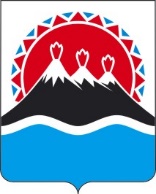 П О С Т А Н О В Л Е Н И ЕПРАВИТЕЛЬСТВАКАМЧАТСКОГО КРАЯг. Петропавловск-КамчатскийПРАВИТЕЛЬСТВО ПОСТАНОВЛЯЕТ:Внести в приложение к постановлению Правительства Камчатского края от 15.11.2021 № 474-П «Об утверждении Порядка предоставления из краевого бюджета субсидий юридическим лицам и индивидуальным предпринимателям в целях возмещения затрат, связанных с обучением граждан по договорам о целевом обучении» изменение, исключив часть 14. Настоящее постановление вступает в силу после дня его официального опубликования.[Дата регистрации]№[Номер документа]О внесении изменения в приложение к постановлению Правительства Камчатского края от 15.11.2021 № 474-П 
«Об утверждении Порядка предоставления из краевого бюджета субсидий юридическим лицам и индивидуальным предпринимателям в целях возмещения затрат, связанных с обучением граждан по договорам о целевом обучении» Председатель Правительства Камчатского края[горизонтальный штамп подписи 1]                Е.А. Чекин